Strategic Success Measures
December 2022Key Operating data: Redress Applications As at 30 December 2022, 21,674 applications had been received by the Scheme. Of these: 11,631 outcomes have been issued to applicants10,893 applications have been finalised10,453 payments have been made, totalling approximately $919 millionThe average payment was $87,96010,096 applications were on hand being processed709 offers had been made and were awaiting an applicant’s decision 787 applications were with institutions to provide information2,227 applications were on hold, for reasons such as at the request of the applicant, due to a non-participating institution, or where there are difficulties contacting an applicant685 applications had been withdrawn437 reviews had been requested1,257 advance payments had been madeApproximately 325,800 calls had been made to the SchemeSurvivor Experience 1a. Application timeliness  At least 75% of applications that name institutions that participate in the Scheme will have a decision communicated to the applicant within 6 months of all necessary information being received by the Scheme [1].The following data was accurate as at 30 December 2022 and indicates that since 2020-21, the Scheme has delivered on this objective.Figure 1a – Percentage of Outcomes Notified within 6 Months of Receiving all Required Information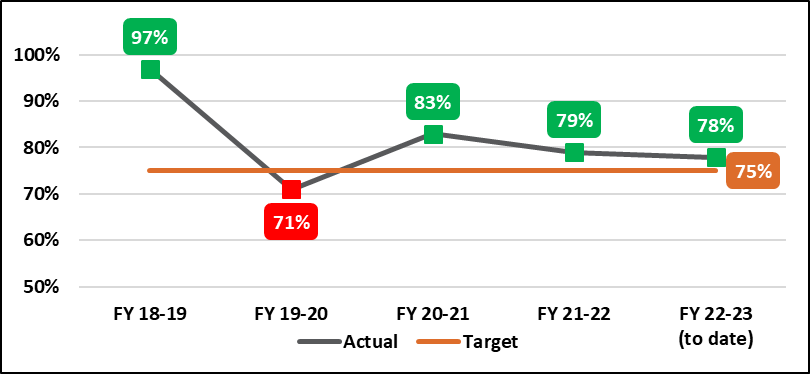 Source: National Redress Scheme, Dec 2022 As at 31 December 2022, the average processing time for applications was 11.8 months. This was for the period from when the Scheme first receives an application until the applicant was notified of an outcome. This was a different calculation from the measure presented in Figure 1a.1b. The Survivor Journey Survivor experience with the process of the Scheme, including Scheme responsiveness, degree of respectful, dignified, knowledgeable and trauma-informed interactions, ease of understanding, level of pro-activity, consistency of service quality. In 2020, the department engaged WhereTo Research to develop a trauma-informed, safe and respectful survey to report on the survivor journey. Applicants were invited to opt in to receiving the survey though their letter of offer. The survey collected information about an applicant’s experience with the Scheme.  The number of people who responded to the survey was relatively small in proportion to all those who received an outcome. The responses received provided valuable information to help the Scheme identify trends over time and how survivors feel about their interactions with the Scheme but these responses may not be representative of the whole applicant population.Results from the survey report delivered to the department in April 2022 included:641 people accepted an offer of redress and were invited to opt-in263 requested a survey pack94 (35.7%) of those who requested a survey pack completed and returned a paper, online or telephone surveyKey Highlights:60% of applicants who wanted support found it easy to obtain88% of respondents were satisfied with the support they received86% found staff to be helpful and respectful and 74% of respondents were satisfied with the overall quality of service from the SchemeA majority of respondents found it easy to contact the Scheme if required (62% did)Roughly half of respondents had to follow up with the Scheme at least sometimes for information or answers (52%)42% of respondents felt the time taken for the Scheme to make a decision was too longApart from the survivor survey, the Scheme received feedback from survivors and other stakeholders through other avenues, including survivor roundtables, correspondence, and project specific consultation. The Scheme implemented a range of improvement measures in 2021-22 including introducing advance payments, payments by instalment and the removal of the requirement for an application to include a statutory declaration.1c. Advance Payment The Scheme will issue ≥80% of eligible survivors with an advance payment within 7 days of receiving acceptance documentation.The following data was accurate as at 31 December 2022.Following legislative amendments, advance payments were introduced in October 2021. The Scheme delivered on this target for the 2022-23 year to date. Figure 1c - Percentage of Advance Payments Issued within 7 Days of Receiving Acceptance Documents 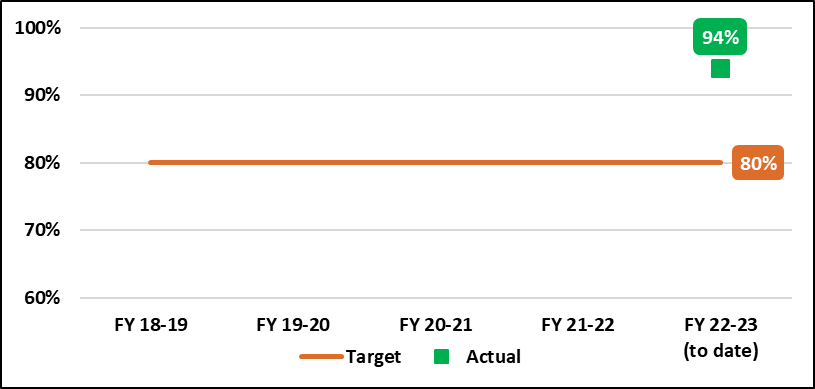 Source: National Redress Scheme, Dec 20221d. Redress Payment The Scheme will issue ≥80% of survivors a redress payment within 14 days of receiving acceptance documentation.The following data was accurate as at 30 December 2022. The Scheme has consistently delivered on this target.Figure 1d – Percentage of Payments Issued within 14 Days of Receiving Acceptance Documents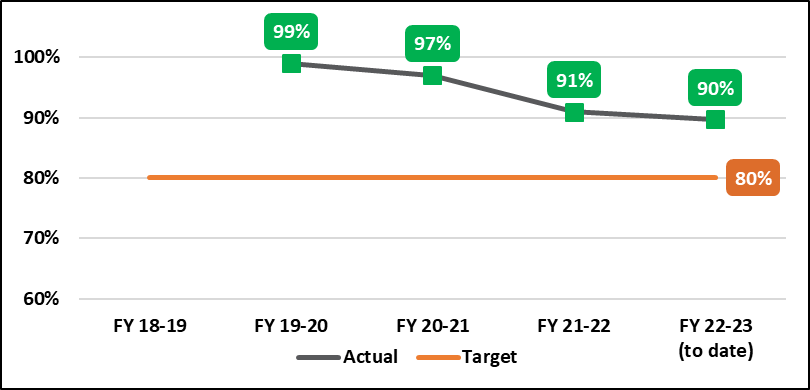             Source: National Redress Scheme, Dec 20222. Health of the Scheme 2a. Survivor acceptanceThis metric measures the percentage of redress offers accepted by survivors across Direct Personal Responses and Counselling and Psychological Care services.This data was accurate as at 30 December 2022.7,939 (73%) of people who accepted an offer of redress, had also accepted the offer for Counselling and Psychological Care (CPC) services [1]. Of these 5,109 (64%) were for referral services and 2,830 (36%) were for a lump sum payment.6,379 (representing 59% of applicants who responded to their offer of redress) indicated that they may like to participate in a Direct Personal Response.Note[1] Since January 2023 all states and territories except South Australia offer services rather than payments.2b. Maintaining institution participationThe Scheme will engage and maintain participation, with institutions on-board to cover ≥95% of applications in progress.This data was accurate as at 30 December 2022. Since the commencement of the Scheme, significant progress has been made in this area, and the Scheme has delivered on this target since 2021-22. Figure 2b – Percentage of On-Board Institutions Covering Applications in Progress 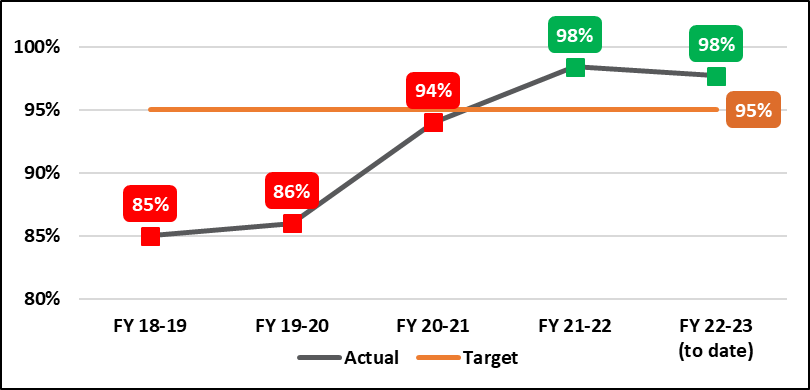 Source: National Redress Scheme, Dec 20222c. Quality Decision Making The Scheme will maintain quality decision-making, with >95% of initial determinations reflecting the final outcome.The following data was accurate as at 30 December 2022. The Scheme has consistently delivered on this target with a 99% success rate. This measure of quality decision making considered the outcomes of the review process. Less than 1% of all initial determinations are changed at the review stage.Figure 2c – Percentage of Initial determinations reflecting the outcome. 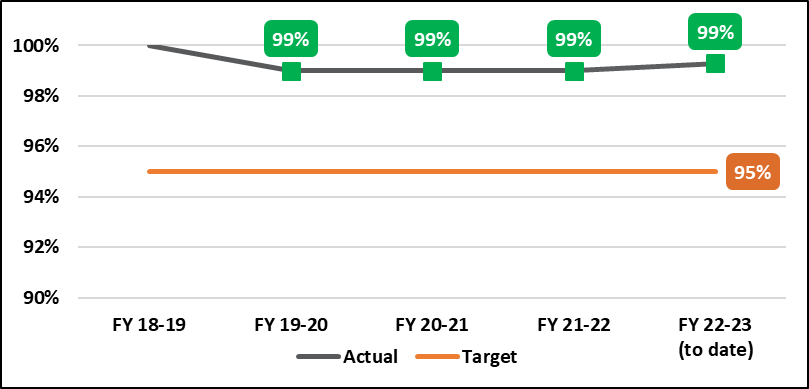 Source: National Redress Scheme, Dec 20223. Equity of Access3a. Scheme accessibilityThe number of survivors who successfully lodge an application with the Scheme each year, published according to survivor demographics, such as participation by First Nations / rural and remote / people with disability / elderlyState of residence - applicants* The National figure included overseas and unspecified numbers in addition to the jurisdiction numbers.Scheme Accessibility: Over the life of the Scheme as at 31 December 202221% of applications received were from elderly applicants [1]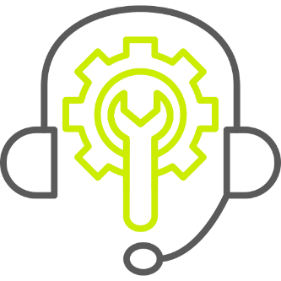 36% of applicants identified as First Nations46% applicants self-identified as living with a disability [2]40% of applicants resided in a rural or remote area [3]Note[1] Elderly applicants were defined as over 70 at age of application, or over 55 for First Nations applicants.[2] Disability was not a term defined by the Scheme. Applicants may self-identify as having a disability, which included illness and age-related conditions.[3] Remoteness was defined based on the 2016 Australian Bureau of Statistics Remoteness Areas Structure based on a measure of relative access to services.3b. Support service accessibilityAccessibility of the Scheme’s support services to all survivor demographics, such as participation by First Nations / rural and remote / people with disability / elderly.Redress Support Services (RSS) are specialist, trauma-informed, culturally safe, survivor centred services, which provide free, confidential, practical and emotional support before, during and after people make, or consider making, an application to the National Redress Scheme. Many Services conducted outreach to support people to apply from survivor demographics.As at December 2022, there were 45 funded services, including 12 Indigenous-specific services, which ensured Aboriginal and Torres Strait Islander applicants had access to culturally safe services. Support Service Accessibility: Over the life of the Scheme as at 31 December 2022Approximately 26% of applicants were supported by a RSS Approximately 10% were supported by knowmore Legal Service 44% of applicants who identified as having a disability used a RSS [1]30% of applicants living in a rural or remote location used a RSS [2]35% of applicants who identified as First Nations used a RSS48% of elderly applicants at application used a RSS [3]35% of applicants had nominees to assist them to engage with the Scheme. These nominees were not necessarily RSS representatives – they could be an applicant’s family member, friend or lawyer.Note[1] Disability was not a term defined by the Scheme. Applicants may self-identify as having a disability, which included illness and age-related conditions.[2] Remoteness was defined based on the 2016 Australian Bureau of Statistics Remoteness Areas Structure based on a measure of relative access to services.[3] Elderly applicants were defined as over 70 at age of application, or over 55 for First Nations applicants.As at 30 December 2022, the demographics of applicants over the life of the Scheme were: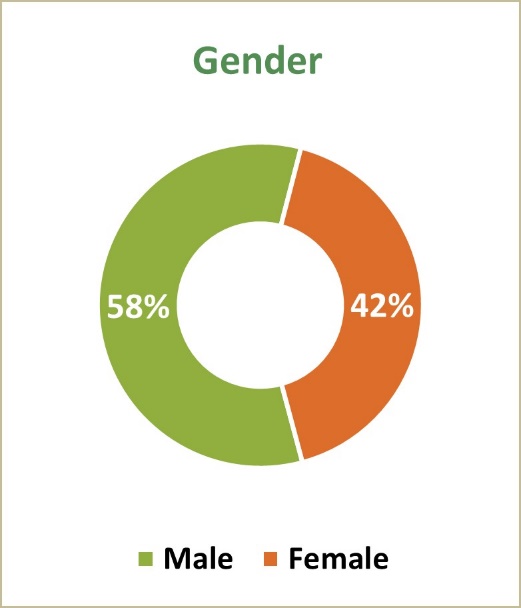 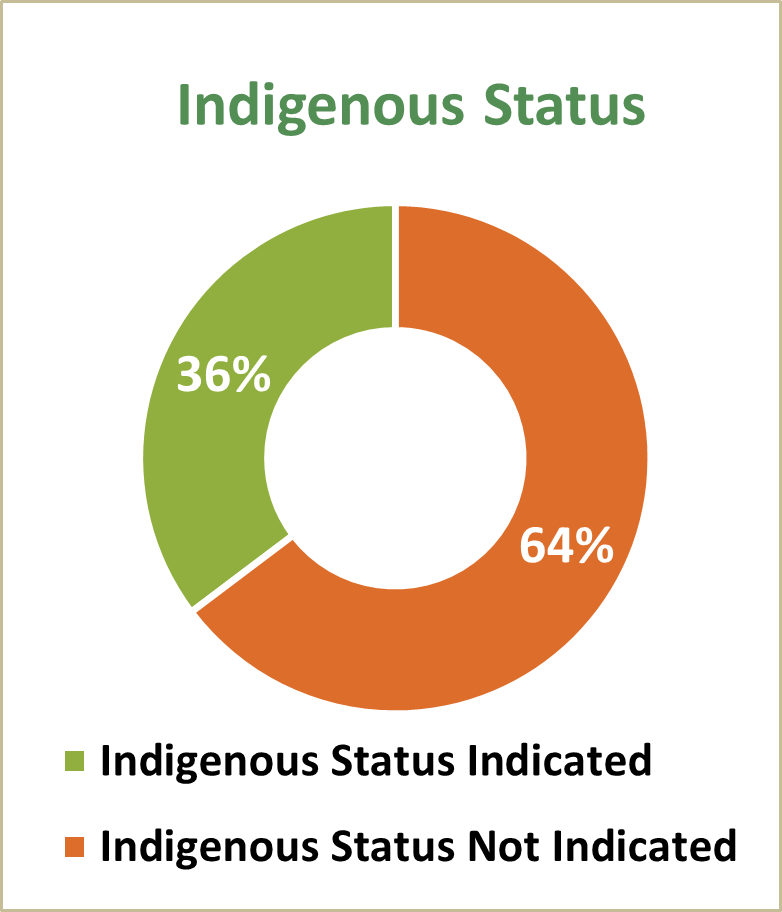 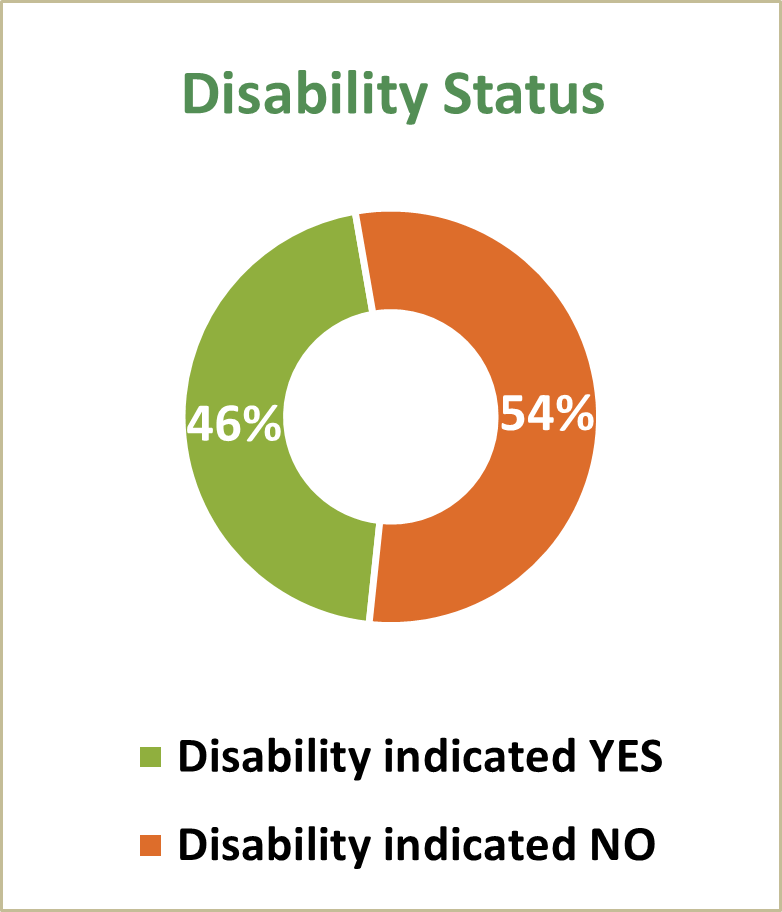 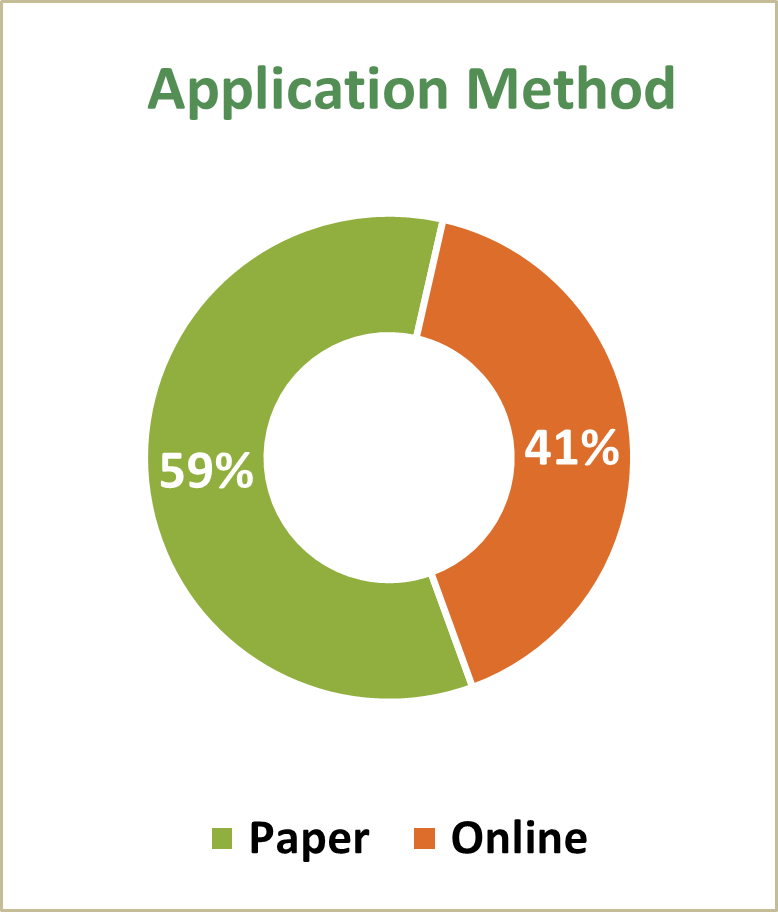 National21,674*ACT292NSW4,290NT222QLD6,884SA2,097TAS1,230VIC2,685WA3,861Overseas105Unspecified8